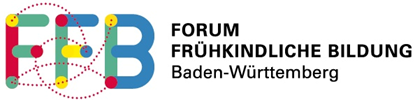 Förderplanerstellung innerhalb des Entwicklungsgesprächs nach der ESU Schritt 1Name des Kindes: _______________________________________________________Datum des Entwicklungsgesprächs: _________________________________________Gesprächsteilnehmende: _____________________________________________________________________________		_________________________________Ort, Datum					Unterschrift Erziehungsberechtigte___________________________		_________________________________Ort, Datum					Unterschrift pädagogische FachkraftGemeinsam entwickelte Fördermaßnahmen für die Kindertageseinrichtung:Gemeinsam entwickelte Fördermaßnahmen für das familiäre / häusliche Umfeld: